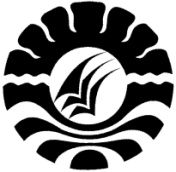 PENINGKATAN  KEMAMPUAN BAHASA  LISAN  ANAK  MELALUI  CERITA BERGAMBAR DI TAMAN KANAK-KANAK AISYIYAH BUSTNUL ATHFAL SUMBER WANGI KECAMATAN MAPPEDECENG KABUPATEN LUWU UTARASKRIPSIDiajukan untuk Memenuhi Sebagian Persyaratan Guna Memperoleh Gelar Sarjana Pendidikan pada Program Studi Pendidikan Guru Pendidikan Anak Usia DiniStrata Satu Fakultas Ilmu Pendidikan  Universitas Negeri MakassarRINI UMAMI074 904 468PROGRAM STUDI PENDIDIKAN GURU SEKOLAH PENDIDIKAN ANAK USIA DINIFAKULTAS ILMU PENDIDIKAN UNIVERSITAS NEGERI MAKASSAR2013       KEMENTRIAN PENDIDIKAN DAN KEBUDAYAAN   UNIVERSITAS NEGERI MAKASSAR   FAKULTAS ILMU PENDIDIKANPROGRAM STUDI PENDIDIKAN GURU PENDIDIKN ANAK USIA DINIPERSETUJUAN PEMBIMBINGSkripsi dengan Judul : “PENINGKATAN KEMAMPUAN BAHASA LISAN ANAK MELALUI CERITA BERGAMBAR DI TAMAN KANAK-KANAK AISYIYAH BUSTANUL ATHFAL SUMBER WANGI KECAMATAN MAPPEDECENG KABUPATEN LUWU UTARA”.Atas nama :Nama	: RINI UMAMINim	: 074904468Program Studi	: Pendidikan Guru Pendidikan Anak Usia Dini (PGPAUD)Fakultas	: Ilmu PendidikanSetelah diperiksa dan diujikan pada tanggal 13 Februari 2013 telah memenuhi syarat untuk memperoleh gelar Sarjana Pendidikan (S.Pd) pada program Studi Pendidikan Guru Pendidikan Anak Usia Dini Fakultas Ilmu Pendidikan Universitas Negeri Makassar.							Makassar,    Februari 2013Menyetujui,Pembimbing I						Pembimbing IIDrs. Firdaus Hasan, M.Si		                     Azizah Amal, S.S,M.PdNip.19500801 197903 1 002			            Nip.19790326 200604 2 001Disahkan,Ketua Prodi PG-PAUD FIP UNMDra. Sri Sofiani, M.PdNip.19530202 198010 2 001PENGESAHAN UJIAN SKRIPSI	Skripsi diterima oleh Panitia Ujian Skripsi, Fakultas Ilmu Pendidikan Universitas Negeri Makassar  dengan SK Dekan  No. 1727/UN36.4/PP/2013 untuk memenuhi sebagian persyaratan akademik untuk memperoleh gelar Sarjana Pendidikan   pada  Program Studi Pendidikan Guru Anak Usia Dini pada hari Rabu, 13 Februari 2013.		Makassar,     Februari 2013		Disahkan Oleh Dekan Fakultas Ilmu PendidikanProf. Dr. H. Ismail Tolla, M. PdNIP. 19531230 198003 1 005Panitia Ujian:Ketua 	: Drs. Muh. Faisal, M. Pd	(  ……………………	)Sekertaris	: Rusmayadi, S. Pd, M. Pd	(  ……………………	)Pembimbing I	: Drs. Firdaus Hasan, M. Si	(  ……………………	)	Pembimbing II	: Azizah Amal, S.S, M. Pd	(  ……………………	)Penguji I	: Syamsuardi, S. Pd, M. Pd	(  ……………………	)Penguji II	: Drs. M. Bachtiar, M. Si	(  ……………………	)PERNYATAAN KEASLIAN SKRIPSISaya yang bertanda tangan di bawah ini :Nama	: Rini umamiNim	: 074 904 468Program Studi	: Pendidikan Guru Pendidikan Anak Usia Dini (PGPAUD)Judul Sekripsi	: Peningkatan Kemampuan Bahasa Lisan Anak Melalui Cerita Bergambar Di Taman Kanak-kanak Aisyiyah busthanul Athfal Sumber Wangi Kecamatan Mappedeceng Kabupaten Luwu Utara.Menyatakan dengan sebenarnya bahwa sekripsi yang saya tulis ini benar merupakan hasil karya sendiri bukan merupakan pengambil alihan tulisan atau pikiran orang lain yang saya sukai sebagai hasil tulisan atau pikiran sendiri. Apabila dikemudian hari terbukti atau dapat dibuktikan bahwa sekripsin ini hasil jiplakan, maka saya bersedia menerima sanksi atas perbuatan  tersebut sesuai ketentuan yang berlaku.     Makassar,  Januari 2013Yang membuat pernyataanRini UmamiMOTTOManusia  Yang Berakal Ialah Manusia Yang Suka Menerima Nasehat  Dan Meminta Nasehat.Karya ini kuperuntukkan kepada :Ibunda,Ayahanda,dan suami,anak tersayang yang selalu mendoakan dan menemaniku harapan dan impian yang menjadi semangat untuk  lebih baik lagi.ABSTRAKRINI UMAMI 2012. Peningkatan Bahasa Lisan Anak melalui cerita bergambar di Taman Kanak-Kanak Aisyiyah Busthanul Athfal Sumber Wangi kecamatan mappedeceng kabupaten luwu utara. Sekripsi dibimbing oleh Drs.Firdaus Hasan,M.Si dan Azizah Amal,S.S,M.Pd Program Studi Pendidikan Guru Pendidikan Anak Usia Dini , Fakultas Ilmu Pendidikan Universitas Negeri Makassar. Masalah yang melatar belakangi Penelitian ini terdapat pada guru yang masih kurang dalam menerapkan cerita bergambar, dan kemampuan bahasa lisan anak masih kurang sehingga Rumusan masalah dalam penelitian ini adalah bagaimana  Kemampuan Bahasa Lisan anak dapat meningkat melalui cerita bergambar di Taman Kanak-kanak Aisyiyah Busthanul Athfal Sumber Wangi Kecamatan Mappedeceng Kabupaten Luwu utara. Penelitian ini bertujuan untuk mendiskrepsikan Cerita bergambar dalam meningkatkan Bahasa Lisan anak di Taman Kanak-kanak Aisyiyah Busthanul Athfal Sumber Wangi Kecamatan Mappedeceng Kabupaten Luwu utara. Jenis penelitian ini adalah penelitian tindakan kelas, Penelitian dilakukan melalui 2 siklus, masing-masing siklus dilakukan melalui tahap perencanaan, pelaksanaan, observasi, dan refleksi. Subjek penelitian adalah 1 orang Guru dan 16 anak didik yang terdiri dari 6 orang anak laki-laki dan 10 orang anak perempuan. Data dikumpulkan melalui teknik observasi dan dokumentasi.Teknik pengumpulan data yang dianalisis secara diskriptif kualitatif dengan analisis interaktif yang terdiri dari reduksi data, penyajian data dan penarikan kesimpulan. Hasil penelitian menunjukkan bahwa kemampuan bahasa lisan anak dapat meningkat melalui cerita bergambar, Hal ini dilihat pada siklus I di kategorikan kurang karena anak belum mampu mengulang kalimat yang telah didengarnya dan anak belum mampu menirukan kembali 4-5 urutan kata, Sedangkan pada siklus II dikategorikan baik karena anak mampu mengulang kalimat yang telah didengarnya dan anak mampu menirukan kembali 4-5 urutan kata, Kemampuan Bahasa Lisan Anak meningkat melalui Cerita Bergambar di Taman Kanak-Kanak Aisyiyah Busthanul Athfal Sumber Wangi Kecamatan Mappedeceng Kabupaten Luwu Utara.PRAKATAAllahamdullilah puji syukur kami panjatkan kehadirat Allah SWT sang maha pencipta,yang telah melimpahkan rahmat,hidayah serta inayahnya sehingga dengan izinnya sekripsi ini yang berjudul “ Peningkatan Bahasa Lisan Anak Melalui Cerita Bergambar Di Taman Kanak-Kanak Aisyiyah Busthnul Athfal Sumber Wangi Kecamatan Mappedeceng Kabupaten Luwu Utara. Ini dapat terselesaikan dengan baik. Tidak lupa sholawat serta dan salam kami haturkan kepada junjungan kita Nabi Muhammad SAW yang menjadi panutan  setiap umat manusia dalam menempuh dan meraih kebahagiaan di dunia dan akhirat. Bahasa Lisan anak sangat penting dipupuk dan dikembangkan dalam diri anak sejak dini, agar anak menjadi pintar. Banyak cara untuk meningkatkan Bahasa Lisan yaitu melalui Cerita Bergambar. Adapun maksud dari penulisan sekripsi ini adalah untuk memenuhi sebagian tugas dan syarat guna memperoleh gelar sarjana pendidikan S-1 pada jurusan pendidikan guru pendidikan anak usia dini, fakultas ilmu pendidikan UNM. Untuk itu penulisan ini menyampaikan ucapan terima kasih dan penghargaan kepada kedua orang tua,suami tersayang Suyono Aswar dan anak tercinta Idun Seprianata yang telah memberikan kasih sayang dan keridhanya, Drs. Firdaus Hasan, M.Si selaku pembimbing I dan                           Azizah Amal,S.S,M.Pd selaku pembimbing II yang telah sabar, tekun, tulus, dan meluangkan waktu, tenaga, serta pikiran untuk memberikan bimbingan, motivasi, arahan, dan saran-saran berharga kepada penulisan selama penyusunan sekripsi. Dalam kesempatan ini penulis ingin memyampaikan ras terima kasih kepada semua pihak yang telah membantu dalam penyusunan sekripsi ini, sebab penulis sadar tanpa bantuan  tersebut penulisan sekripsi ini tidak aakan terselesaikan dengan baik. Untuk itulah penulis mengucapkan terima kasih kepada :Prof.  Dr.H Arismunandar, M.Pd Sebagai Rektor Universitas Negeri Makassar yang telah memberikan izin kepada penulis untuk mengikuti pendidikan program Studi lanjut PGPAUD.Prof. Dr. H Ismail Tolla, M.Pd sebagai Dekan FIP Universitas Negeri Makassar yang telah memberi izin kepada penulis untuk melaksanakan penelitian program SI Fakultas Ilmu Pendidikan Universitas Negeri Makassar.Drs .M .Ali Latif Amri, M. Pd sebagai Dekan PD.I, PD.II, PD.III FIP Universitas Negeri Makassar yang telah memberi izin kepada penulis untuk melaksanakan penelitian program SI Fakultas Ilmu Pendidikan Universitas Negeri Makassar.Dra. Sri Sofiani, M.Pd dan Arifin Manggau, S.Pd, M.Pd selaku Ketua dan Sekertaris Pendidikan Guru Pendidikan Anak Usia Dini PGPAUD FIP Universitas Negeri Makassar yang telah memberi izin kepada penulis untuk melaksanakan penelitian program SI Fakultas Ilmu Pendidikan Universitas Negeri Makassar.Dosen pengajar Fakultas Ilmu Pendidikan Universitas Negeri Makassar Khususnya jurusan PGPAUD SI yang telah memberi ilmu dan pengetahuan kepada penulis selama studi.Megawati sebagai kepala TK Aisyiyah Busthanul Athfal Sumber Wangi kecamatan mappedeceng kabupaten Luwu Utara dan Asriani A.Ma.Pd selaku guru kelompok B yang telah banyak membantu kelancaran dalam pelaksanaan penelitian ini.Saudara-saudaraku dan Sahabat-sahabatku (Nurdiana, Nurhasnania, Nengsih, Nurnaima, Siti Maria Salma, Ramla, Wahyuni, Harmiati, Rahmani, Sri Puah) yang selalu memberikan semangat selama menyelesaikan Pendidikan.Pengelola TK Aisyiyah Busthanul Athfal Sumber Wangi Kecamatan Mappedeceng Kabupaten Luwu Utara. Terima kasih telah memberi tempat dan pengarahan dalam penyusunan sekripsi ini.Semua pihak yang turut membantu dalam menyelesaikan sekripsi ini yang tidak dapat disebut satu persatu. Terima kasih atas bantuan dan partisipasinya.Semoga semua kebaikan yang telah diberikan oleh bapak ibu serta semua pihak yang telah membantu penulisan ini, penulisan doakan semoga amal baik beliau mendapat balasan yang berlipat ganda dan diterima oleh Allah SWT.Penulis menyadari bahwa penulisan sekripsi ini masih jauh dari sempurna, masih banyak memiliki kekurangan, Maka dengan kerendahan hati,kritik dan saran yang bersifat membangun sangat penulis harapkan untuk kesempurnaan sekripsi ini.Harapan penulis semoga sekripsi ini dapat bermanfaat bagi pembaca pada umumnya dan khusunya yang tertarik dengan dunia anak.Makassar,    Februari 2013Penulis RINI UMAMIDAFTAR ISIHALAMAN JUDUL		iPERSETUJUAN PEMBIMBING		iiPENGESAHAN UJIAN SKRIPSI 		iiiPERNYATAAN KEASLIAN SKRIPSI 		ivMOTTO 		vABSTRAK 		viPRAKATA 		viiDAFTAR ISI		xiDAFTAR GAMBAR		xiiDAFTAR LAMPIRAN 		xiiiBAB I 	PENDAHULUANLatar Belakang Masalah		1Rumusan Masalah		5Tujuan Penelitian		5Manfaat Penelitian		5BAB II 	KAJIAN PUSTAKA, KERANGKA BERPIKIR DAN HIPOTESIS KAJIAN PUSTAKA		7KajianTentang Bahasa Lisan……………………………....		7Pengertian Bahasa Lisan 		7Pentingnya bahasa lisan		9Indicator berbahasa lisan		11Kajian Cerita BergambarPengertian Cerita Bergambar..........................................	11Manfaat Cerita Bergambar		12Langkah-Langkah Cerita Bergambar		12  KERANGKA BERPIKIR	 	16HIPOTESIS TINDAKAN 		19BAB III 	METODE PENELITIANPendekatan dan Jenis Penelitian		20Pendekatan Penelitian		20Jenis Penelitian		20Fokus Penelitian		20Setting dan Subyek Penelitian		21Prosedur Pelaksanaan Penelitian		21Teknik dan Prosedur Pengumpulan Data		25Teknik Analisis Data dan Standar Pencapaian Perkembangan		26BAB IV	HASIL PENELITIAN DAN PEMBAHASANHasil Penelitian 		28Pembahasan 		55BAB V	KESIMPULAN DAN SARANKesimpulan 		58Saran 		58DAFTAR PUSTAKA		61LAMPIRAN		63DAFTAR GAMBARNama Gambar 		Halaman2.1 	Bagan Kerangka Pikir ............................................................................	183.1 	Proses Penelitian Tindakan....................................................................  223.2 	Proses Analisis Interaktif ......................................................................	26DAFTAR LAMPIRANNo. Lampiran	HalamanRencana Kegiatan Harian ………………………………………	63Kisi-Kisi Instrumen …………………………………………….	71Format Observasi Anak Didik ………………………………….	72Rekapitulasi Siklus I dan Siklus II ……………………………...	77Format Instrumen Guru …………………………………………	78Lembar  Cerita Bergambar ……………………………………..	85Dokumentasi Selama Proses Penelitian …………………………	92Daftar Riwayat Hidup ……………………………………………		SKRIPSIPENINGKATAN  KEMAMPUAN BAHASA  LISAN  ANAK  MELALUI  CERITA BERGAMBAR DI TAMAN KANAK-KANAK AISYIYAH BUSTNUL ATHFAL SUMBER WANGI  KECAMATAN MAPPEDECENG KABUPATEN LUWU UTARARINI UMAMIPROGRAM STUDI PENDIDIKAN GURU PENDIDIKAN ANAK USIA DINIFAKULTAS ILMU PENDIDIKANUNIVERSITAS NEGERI  MAKASSAR2013